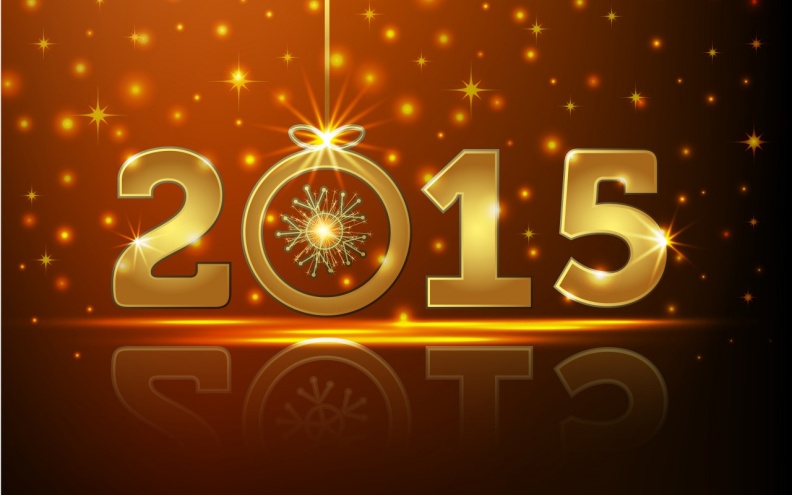    В целях организации досуговой занятости учащихся в период зимних каникул проведены следующие организационно-методические мероприятия:- родительские собрания (от 24.12, 25.12.2014 г);- заседание Штаба воспитательной работы (протокол №5 от 29.12.2014 г);- общешкольная линейка 26.12.2014 г;- совещание при ЗВР 23.12.2014 г.Оформлен стенд «Зимние каникулы», на котором размещена информация для учащихся и родителей о формах занятости учащихся в период зимних каникул.            В соответствии с планом проведены следующие мероприятия:- 29.12 «Книжкина больница».Экскурсия в кинотеатр ст. Ленинградской, в просмотре фильма приняло участие 20 учащихся.- 30.12 круглый стол «Как сохранить душевное равновесие». На мероприятии присутствовало 12 человек, социальным педагогом даны рекомендации «10 советов как сохранить духовное здоровье».- 02.01 новогодняя мастерская «Открытка своими руками». На мероприятии присутствовало 16 учащихся. Ребята оформили красочные новогодние открытки с помощью аппликации, красок.- 03.01 тренинг «Слово, которое защищает». На тренинге присутствовало 20 человек. Цель мероприятия: осознание границ собственной личности; ознакомление с формулами и формами цивилизованного отказа; тренировка умения говорить «нет» в ситуации давления сверстников; формирование установки на здоровый образ жизни.  Ребятам были предложены способы самозащиты, способы противостояния негативному давлению со стороны окружающих.- 05.01 конкурс стихов о зиме, в мероприятии приняло участие 16 учащихся, все участники получили грамоты.- 06.01 деятельность ДО «Казачата»- 09.01 Робототехника, на занятии ребята выполняли проект «Танцующие птицы»- 10.01. художественная мастерская «Зимние узоры». На мероприятии присутствовало 15 человек.       Кроме этого, ежедневно были организованы дополнительные занятия для слабоуспевающих и одаренных учащихся, проводились спортивные секции.По графику было организовано посещение семей учащихся, состоящих на различных видах учета и требующих особого педагогического внимания.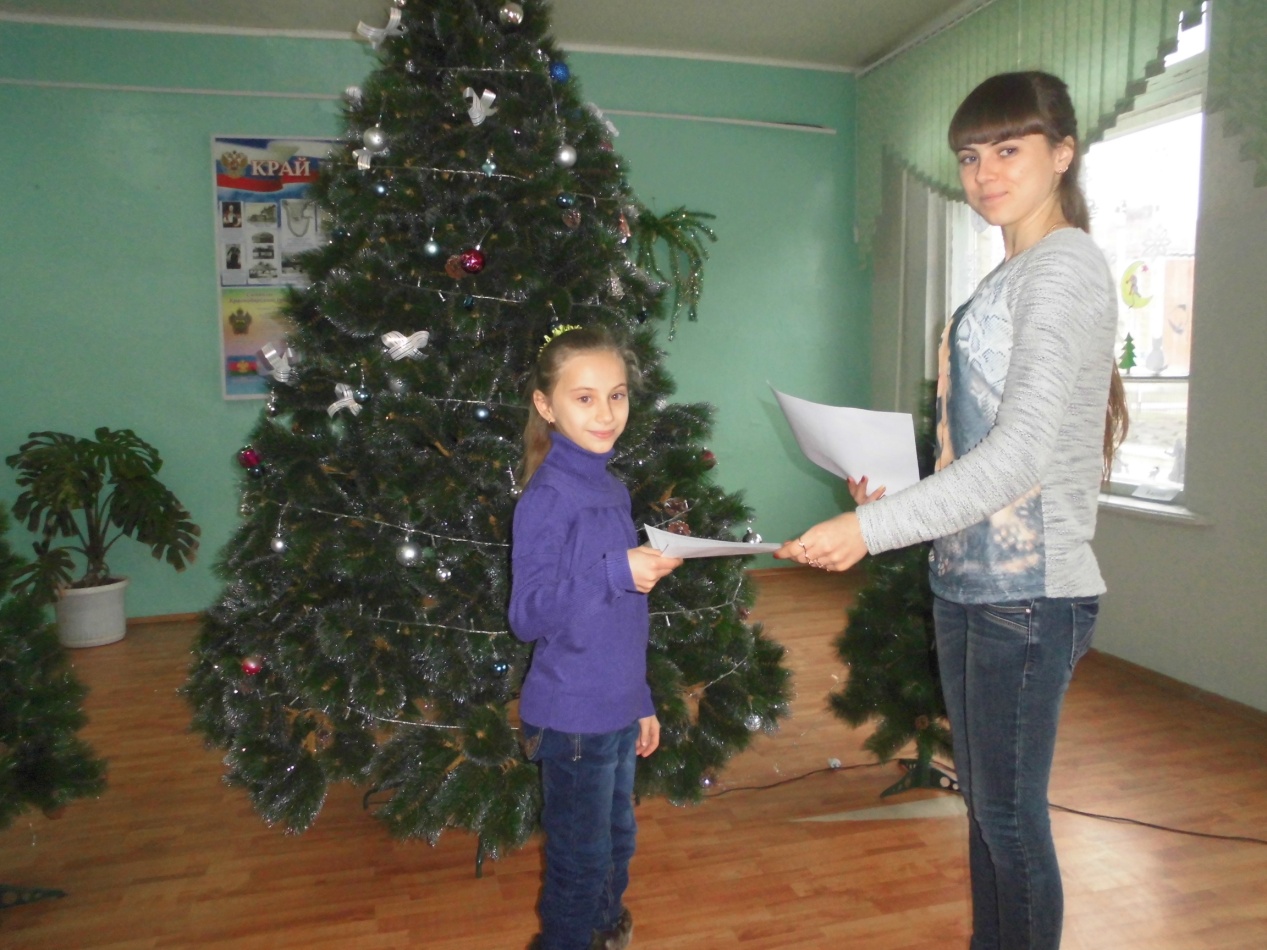 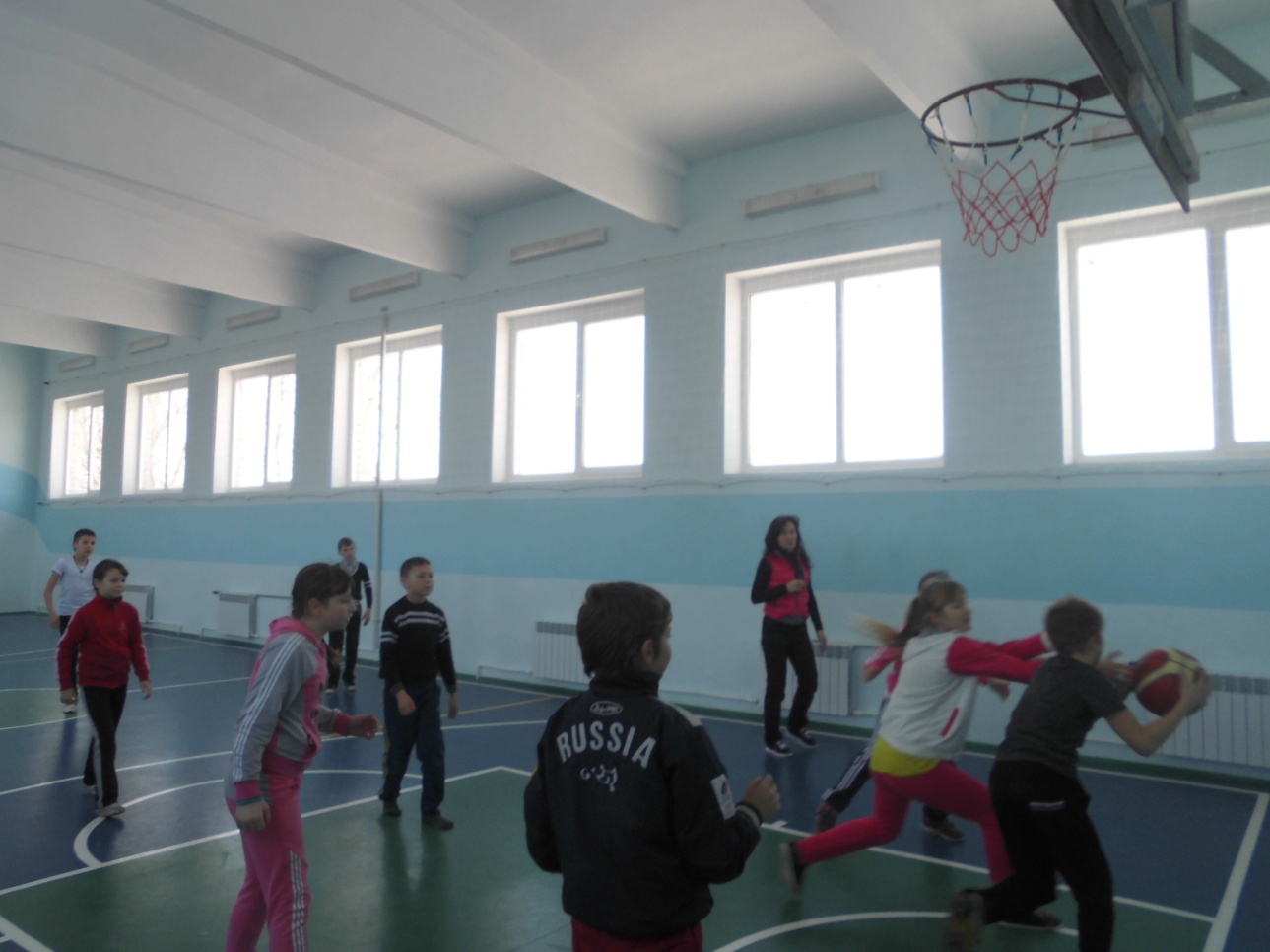 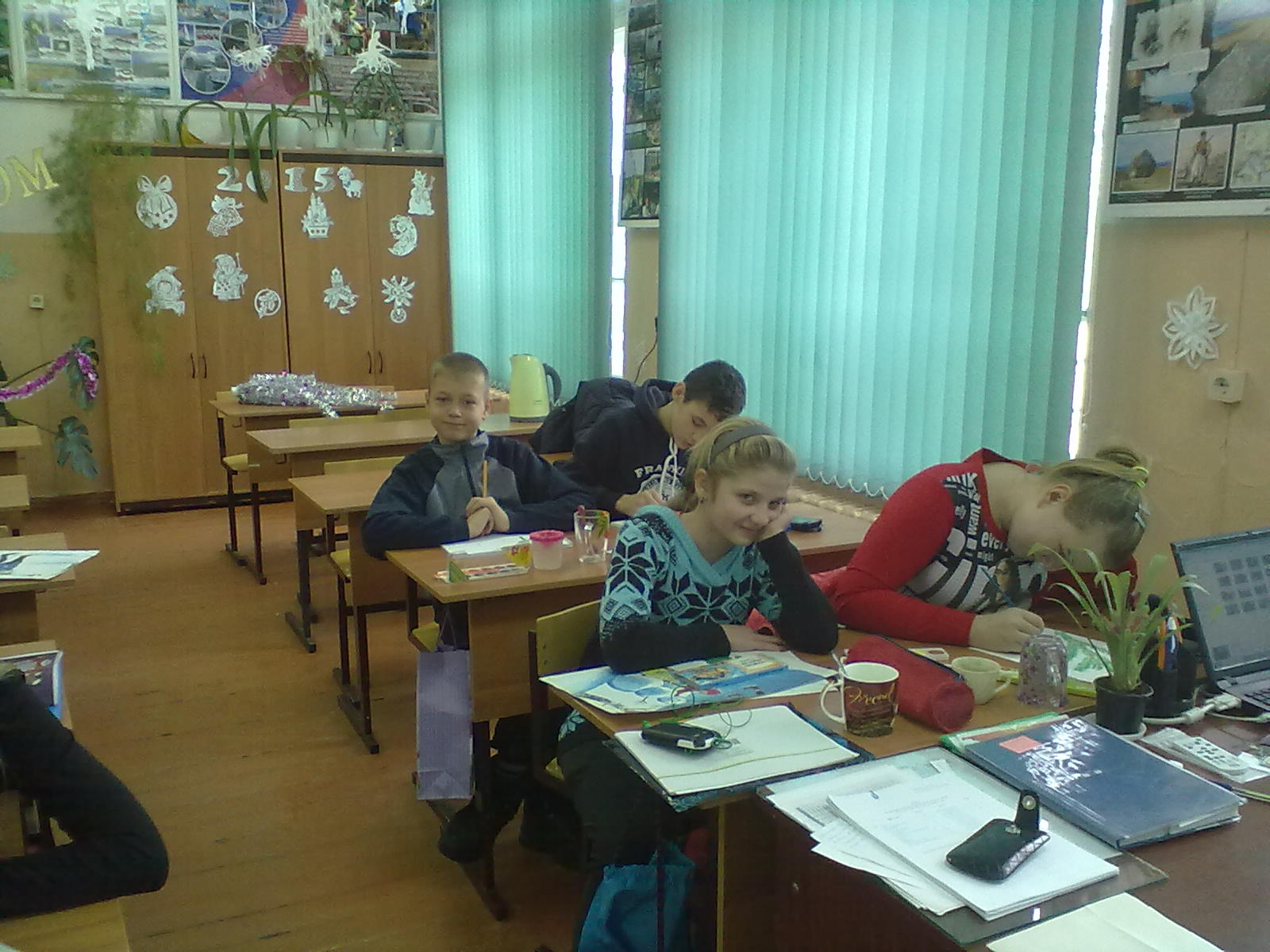 